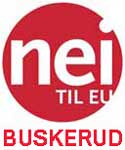 
Denne årsberetning omhandler styret og dets arbeide i styreperioden 9.9.20 - 2.6.21.
Årsberetningen ble vedtatt av styret på styremøte 26.5.21.Styret i Buskerud Nei til EU ble valgt på årsmøtet 9.9.20, og har bestått av:Jan Christensen (leder), Marianne Nyland (nestleder), Cato Christiansen (styremedlem), Kari Vernsskog (styremedlem), Tom-Ragnar Berg (styremedlem), Tone O Jansen (styremedlem), Jon Halvor Ovrum (styremedlem), Tove Blåmoli (styremedlem) og Tori Kløven (styremedlem).
Til varamedlemmer ble valgt: Jan Ivar Jansen, Jan Egil Bogdanoff og Inge Losvik.
Til revisorer ble valgt: Kjell Grønvold og Lars Foss.
Til valgkomite ble valgt: Jon Grøterud (leder), Egil Chr Hoen og Astrid Nesthorne. 
Valg av landsmøteutsendinger ble delegert til styret.1. Styrets arbeid:

- Koronasituasjonen har vanskeliggjort styrets arbeid og planlagte aktiviteter. Bl.a. valgte vi å utsette årsmøtet – for forhåpentligvis seinere å kunne avholde det fysisk - og ikke ha utadrettede aktiviteter som åpne møter og stands.
Styret har i perioden hatt 2 fysiske styremøter og 5 digitale møter. I tillegg er det ved en anledning fattet vedtak på epost da ingen i styret krevde møtebehandling. 
Styremøtene har hatt god deltagelse. Også varaene har fått innkalling, og har kunnet delta uten stemmerett.
Det er totalt behandlet 79 saker. 
Styret har brukt det digitale møteprogrammet «Whereby», som for de fleste har fungert bra.
- Siden det ikke forelå forslag til arbeidsprogram på årsmøtet, ble utarbeiding av arbeidsprogram delegert til styret.
Det ble vedtatt å lage et kort arbeidsprogram, med vekt på konkrete og målbare saker. 

- Gode styrerutiner var en viktig sak i arbeidsprogrammet - begrunnet bl.a. i at vi skal kunne dokumentere vårt arbeid, hvilke vedtak som fattes og hvorfor, transparens og forutsigbarhet i arbeidet etc. Sånt vil også være til god hjelp for seinere styrer. 
Ved styreperiodens begynnelse ble det lagd møtekalender. Til hvert av styrets møter lages innkalling og skrives referat. 
Det er lagd maler for gode styrerutiner, arbeidsfordelingsliste og års-kalender som kan brukes av kommende styrer. 
I tillegg finnes på www.neitileu.no mange tips til tillitsvalgte under menypunkt «Tillitsvalgt».Styret har også gjennomgått vedtektene. På en del punkter er de funnet utdaterte eller lite hensiktsmessige. På årsmøtet vil det bli lagt fram forslag til endringer, bl.a. at oppsigelse av EØS-avtalen skal inn i vedtektene.  - Det ble også vedtatt å sende ut informasjon til medlemmene. Siden nærmere halvparten ikke har oppgitt epostadresse, er medlemsbrev blitt sendt ut fysisk. Det første ble sendt ut som dugnad pr brevpost til alle medlemmene som ikke har epost (nov/20) og inneholdt bl.a. protokoll fra forrige årsmøte. Det andre ble sendt som vedlegg/innstikk til Standpunkt (mars/21) til alle medlemmene som mottar Standpunkt, og hadde bl.a. innkalling til dette årsmøtet. 
I tillegg er det blitt sendt ut elektronisk medlemsinfo til de av våre medlemmer som vi har epost-adresse på. 
For å bedre informasjonsmulighetene, er det etter vedtak i styret, kjøpt inn kombinert skriver/kopimaskin.

- Medlemsbrevene og annen viktig info legges ut på våre hjemmesider, og finnes under internettadressen: https://www.neitileu.no/fylke/buskerud. 
Disse hjemmesidene har blitt redigert av av styreleder, og er søkt oppdatert når viktige nyheter. 
Årsmøtepapirene legges også ut på disse sidene. Lokallagene kan også bruke disse sidene til informasjon.- Buskerud Nei til EU har også opprettet egen Facebook-side. Disse søkes oppdatert minst ukentlig. Noe av innleggene er tatt fra det ukentlige nyhetsbrevet til Drammen Nei til EU.
Det er styrets ønske at vår Facebook-side leses av flest mulig og skaper engasjerende og konstruktiv debatt. Etter styrets mening kan Facebook-siden også være et godt rekrutteringsgrunnlag. Enhver promotering av sidene hilses velkommen.
- Ellers er avisinnlegg viktig både for å få fram våre synspunkter og for rekruttering. Bl.a. har noen av styrets medlemmer hatt leserinnlegg i Klassekampen, Aftenposten, Drammens Tidende, Laagendalsposten og Ringerikes Blad. Disse har omhandlet ACER, høyere strømpriser, Glitre energi, EØS, Høyre, Kongsbergindustrien, ledervalget i Nei til EU. - Arbeidsplanen hadde også som målsetting å verve nye medlemmer og beholde nåværende, få med yngre krefter og å bygge nye lokallag. På disse felt er vi kommet for kort, selv om det er gjort noen forsøk. Bl.a. for å få med Buskerudungdom mot EU i vårt kommende styre. 
Dessverre ligger aktiviteten i ungdomslaget nede. 
Mye av medlemsvervingen organiseres sentralt, og fylkeslaget må betale for dette.
Å kartlegge medlemsressurser og å bygge allianser, bl.a. med fagbevegelsen, er viktige oppgaver som dessverre har blitt nedprioritert i årsmøteperioden.
2. Organisasjon:
Buskerud Nei til EU består av fylkeslag og tre lokallag. Lokallagene organiserer nær halvparten av fylkets medlemmer. 
Drammen lokallag har 136 medlemmer, Eiker lokallag har 151 medlemmer og Ringerike lokallag har 117 medlemmer. 
Karl Gjermund Moum er leder for Drammen lokallag, Jan-Egil Bogdanoff for Eiker lokallag, og Inge Losvik for Ringerike lokallag. Lokallagene følger de gamle kommune/fylkesgrenser.
Drammen lokallag lager ukentlig nyhetsbrev som også sendes ut til de av fylkets medlemmer som har epost-adresse. Nyhetsbrevet gjenspeiler Drammen Nei til EU sitt syn på aktuelle saker som de mener har sammenheng med EU/EØS. Selv om mange av nyhetsbrevene legges ut på våre Facebooksider, deles synspunktene nødvendigvis ikke av fylkesstyret eller Nei til EU sentralt. Noen av nyhetsbrevets artikler er også trykt i Friheten og i nettstedet derimot.no.   
Vi er ikke kjent med andre aktiviteter i lokallagene i årsmøteperioden. 
Det er i årsmøteperioden ikke kommet søknad om økonomisk støtte fra lokallagene.
Lokallagene får bla. tilsendt referater fra fylkeslagets styremøter.
3. Representasjon:

- Som delegater til Nei til EUs digitale landsmøte 6/7 november 2020 valgte styret Kari Vernsskog, Tove Blåmoli, Tori Kløven, Jan Egil Bogdanoff, Inge Losvik og Erik Sandvik. I tillegg bestod vår landsmøtedelegasjon av Jan Christensen (styreleder), Marianne Nyland og Per Olaf Lundteigen (Rådsmedlemmer). Delegasjonen var under landsmøtet samlet på Quality Grand Hotel, Kongsberg. 
I forkant av landsmøtet sendte fylkeslagets delegater inn noen endringsforslag. Bl.a. ønske om kortere arbeidsplan og lavere framfor høyere kontingent. Begge disse forslag falt. 
Forslag om at NtEU skulle jobbe for å begrense jordbruksimporten fra EU ble vedtatt, likeledes at det var viktig å presisere at vi ikke er medlem av EØS. EØS er en avtale, ikke noen organisasjon.
Delegasjonen var fornøyd med ledervalget: Roy Pedersen som ny leder, Einar Frogner som nestleder. Marianne Nyland fra Buskerud ble gjenvalgt som medlem av Rådet i Nei til EU.
Oppsummering av årsmøtet ble trykt i vårt medlemsbrev for februar/mars.
- Nei til EU har i perioden avholdt månedlige digitale fylkesledermøter, samt en digital fylkesledersamling. Styreleder har deltatt.- Tove Blåmoli, Jan Christensen og Karl Gjermund Moum fra Drammenslaget deltok på oppklaringsmøte i forbindelse med nyhetsbrevene til Drammen Nei til EU. Fra sentralt hold møtte leder Roy Pedersen og generalsekretær Thomas Haug.4. Medlemsutvikling:
Pr. 22.5.21 hadde Buskerud Nei til EU  855 medlemmer som var ajour med kontingent for 2021.
Av disse var 535 menn og 320 kvinner.  32 av våre medlemmer er under 40 år, 114 er over 80 år. Yngste medlem er 24 år, eldste medlem er 98 år. Gjennomsnittsalderen på våre medlemmer er 66 år. Siden forrige årsmøte har vi fått 60 nye medlemmer. 
Vi er kjent med 3 utmeldinger i perioden.
5. Økonomi:

Som en tommelfingerregel får fylkeslaget tilbakeført halvparten av kontingentinntektene fra Nei til EU sentralt. Lokallagene kan av fylkeslaget få overført midler etter søknad.
Buskerud Nei til EUs midler er på 3 ulike kontoer i Sparebank1 Ringerike/Hadeland. Styreleder og kasserer har begge kontofullmakt, men større beløp kan kun utbetales etter styrevedtak. Regnskapet føres på regneark, gir god oversikt og er transparent og lett tilgjengelig. Alle inn- og utgifter dokumenteres med bilag. Midlene på konto Gunnar Glesnes minnefond, er øremerket neste EU-kamp og står på høyrentekonto. 
Ved årsskiftet hadde fylkeslaget en samlet beholdning på over 600 tusen kroner.
Av inneværende års utgifter kan bl.a. nevnes støtte til Nei til EU sentralt på 25 tusen kroner pga manglende bevilgninger fra landbruksorganisasjonene, samt 15 tusen i støtte til NtEUs faglige utvalg i forbindelse med EØS-informasjon foran stortingsvalget.
6. Tiden framover:

Viktigste oppgave framover blir stortingsvalget til høsten. Framgang for de tre nei til EU/EØS-partier; Senterpartiet, SV og Rødt, kan bety en helt ny politisk situasjon. 
I første omgang ny regjering. I neste omgang utredning av alternativer til EØS-avtalen og ingen automatikk i å godkjenne nye EU-lover og direktiver, kanskje også reversering av tidligere direktiver. Målet må være at Norge sier opp EØS-avtalen til fordel for en gjensidig forpliktende handelsavtale. 
I denne forbindelse har Buskerud Nei til EU planer om et større valgkamparrangement på Bragernes Torg i Drammen siste lørdag i juli. EØS-avtalen vil stå sentralt. Godt oppmøte her, vil gi god inspirasjon til fremtidige arrangementer.
Buskerud Nei til EU har mange ubrukte medlemsressurser. Det er viktig å kartlegge disse, og å søke å få flest mulig aktivt med i vårt arbeid. Ikke minst må vi søke å få med yngre krefter. Dette vil vitalisere vår organisasjon med nye tanker, ideer og pågangsmot. 
Et godt fungerende fylkesstyre er viktig for at Buskerud Nei til EU skal kunne oppfylle sine målsettinger. 
Det betyr bl.a. at alle styrets medlemmer tar ansvar for å oppfylle arbeidsprogrammet. Dermed styrkes både organisatorisk og politisk forståelse samtidig som monopolisering og utbrenthet motvirkes.